§90-Q.  Small business requests for assistanceA small business may file a complaint requesting the assistance of the special advocate in any agency enforcement action initiated against that small business.  The special advocate may provide assistance to the small business in accordance with section 90‑R, subsection 2.  The special advocate shall encourage small businesses to request the assistance of the special advocate as early in the regulatory proceeding as possible.  Before providing any assistance, the special advocate shall provide a written disclaimer to the small business stating that the special advocate is not acting as an attorney representing the small business, that no attorney-client relationship is established and that no attorney-client privilege can be asserted by the small business as a result of the assistance provided by the special advocate under this subchapter.  [PL 2011, c. 304, Pt. D, §2 (NEW).]SECTION HISTORYPL 2011, c. 304, Pt. D, §2 (NEW). The State of Maine claims a copyright in its codified statutes. If you intend to republish this material, we require that you include the following disclaimer in your publication:All copyrights and other rights to statutory text are reserved by the State of Maine. The text included in this publication reflects changes made through the First Regular Session and the First Special Session of the131st Maine Legislature and is current through November 1, 2023
                    . The text is subject to change without notice. It is a version that has not been officially certified by the Secretary of State. Refer to the Maine Revised Statutes Annotated and supplements for certified text.
                The Office of the Revisor of Statutes also requests that you send us one copy of any statutory publication you may produce. Our goal is not to restrict publishing activity, but to keep track of who is publishing what, to identify any needless duplication and to preserve the State's copyright rights.PLEASE NOTE: The Revisor's Office cannot perform research for or provide legal advice or interpretation of Maine law to the public. If you need legal assistance, please contact a qualified attorney.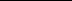 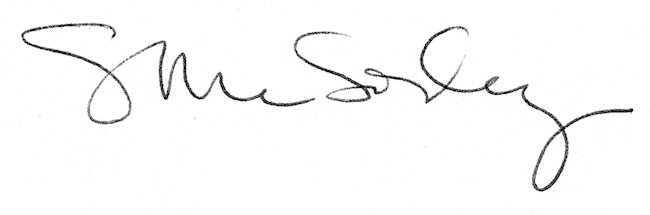 